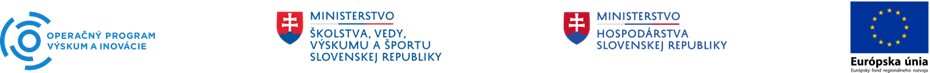 Spoločnosť REGADA, s.r.o. plánuje začať realizovať v roku 2019 projekt s názvom Inovácia výrobných procesov a výrobkov REGADA, s.r.o. Realizácia projektu ešte nezačala, spoločnosť rieši proces verejného obstarávania a zmeny v projekte. Hlavným cieľom projektu je Inovácia produktového radu a výrobných procesov v spoločnosti REGADA, s.r.o. Zámerom projektu je výroba nových výrobkov v prevádzke Predvýroba a Montáž a zásadná zmena výrobného procesu na prevádzke Zlievarne prostredníctvom dvoch špecifických cieľov:ŠC 1: Obstaranie inovatívnej technológie v prevádzke Predvýroba a MontážŠC 2: Zvýšenie inovačného potenciálu prevádzky ZlievarneRealizácia projektu bude trvať 15 mesiacov a bude pozostávať z hlavnej aktivity s názvom "Ostatné inovačné opatrenia", vďaka ktorej plánujeme obstarať 13 inovatívnych technológií a 1 softvér. Obstarané technológie a SW budú mať priamy vplyv na zvýšenie celkovej inovácie a konkurencieschopnosti spoločnosti REGADA, s.r.o. Kombináciou investovania do nových inovatívnych technológií (projekt preukázateľne prispieva k primeranej miere inovácie prostredníctvom inovácie produktu, inovácie procesu), ako aj vytvorením podmienok pre zníženie technologickej medzery SR sa vytvoria adekvátne predpoklady na naplnenie hlavného cieľa ako aj špecifických cieľov projektu. Vďaka projektu dôjde k zvýšeniu inovácií, ako aj ku zvýšeniu trhovej konkurencieschopnosti spoločnosti REGADA, s.r.o., čo bude v konečnom dôsledku viesť k stabilnému rastu, rozvoju spoločnosti a podpore zamestnanosti v prešovskom regióne (nezamestnanosť v regióne k 31.08.2016 bola na úrovni 14,53%). Výška poskytnutého NFP: 667 691,55 EUR